Practicas Institucionales IIActividad 1 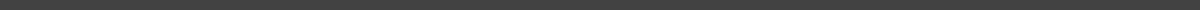 15/05/2020 - Carrera de Trabajo Social - IUNMAEn relación a tu trayectoria de prácticas pre-profesionales responde las siguientes preguntas:1.a) ¿Qué entiende por Instituciones? b)¿Qué instituciones conoce?2.  ¿Posee participación activa en alguna institución? ¿En cuál/es?3.  Comente brevemente (entre 5 y 10 líneas) su proyecto o trayectoria a realizar o realizada en Practicas Institucionales I. FECHA DE ENTREGA:  Miércoles 20/05/2020 hasta las 22.00hs. En caso que no se envíe el trabajo en tiempo y forma, será considerado ausente.MODO DE ENVIO:  Se solicita envío a  practicasinstitucionales2.iunma@gmail.com . El documento tiene que venir adjunto en el correo, NO EN EL CUERPO DEL MENSAJE .FORMATO:  Actividad_1_NombreyApellido.doc